Муниципальное бюджетное дошкольное   образовательное учреждение детского сада №9«Малахитовая шкатулка»                                                                                                                                                                                  УТВЕРЖДАЮ:                                                                                                                                                                       Заведующий                             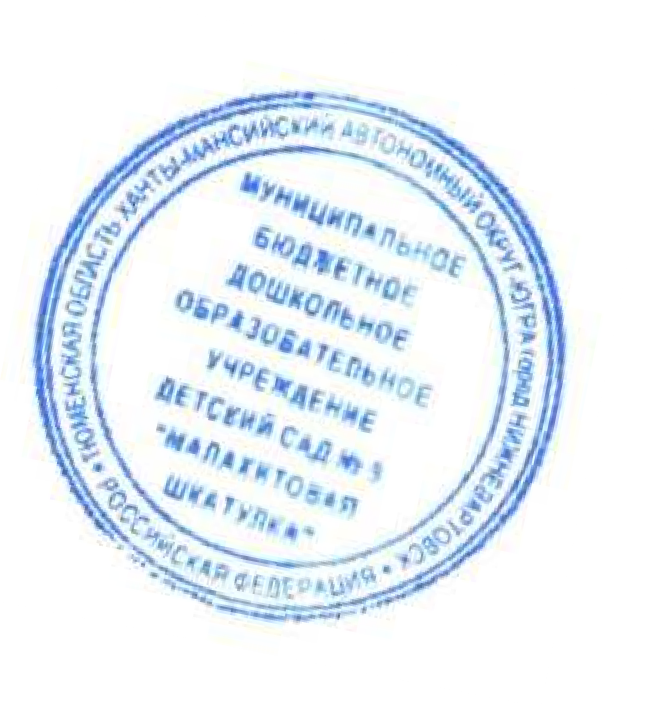 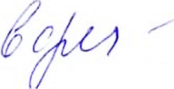 МБДОУ №9                                                                                                                                                                                                «Малахитовая шкатулка»                                                                                                                                                          В.Н.Ефимова                      Приказом № 320 от 29.09.2020 гПрограмма ДПУ«Изготовление и реализация кислородного коктейля»«OKSI-КОКТЕЙЛИ»Составила:Ржевская С.А.Нижневартовск 2020Содержание.ПАСПОРТ ПРОГРАММЫПояснительная записка.Загрязненная атмосфера городов заставляет ученых бить тревогу о качестве вдыхаемого воздуха. Вредные примеси промышленного производства, выбросы газов предприятиями, выхлопы продуктов сжигания топлива в двигателях автомобилей, токсичные соединения, применяемые в сельском хозяйстве – всего лишь небольшой перечень опасных добавок, которые попадают в наше тело при дыхании.Детский организм наиболее чувствителен к недостатку кислорода. Быстрый рост и высокая физическая активность требуют большого количества энергии. Она освобождается и используется организмом только при наличии достаточных доз кислорода – основного участника окислительно-восстановительных реакций.Кислородный напиток снимает физическую и умственную усталость, повышает иммунные силы, улучшает состояние нервной системы. Курсы приема коктейлей с кислородом в детских учреждениях направлены на снижение заболеваемости простудными заболеваниями и компенсацию вреда длительного пребывания городских детей в закрытых помещениях.3. Содержание проблемы и обоснование необходимости ее решения программными методами.Здоровье ребенка является важнейшим интегральным показателем, отражающим его биологические и личностные характеристики, условия воспитания, образования, жизни в семье, качество окружающей среды, степень развития медицинской помощи, служб охраны материнства и детства и, в конечном счете, отношения государства к проблеме материнства и детства. Современное состояние общества, высочайшие темпы его развития, предъявляют все новые, более высокие требования к человеку и его здоровью. Сложившаяся социально-экономическая обстановка в стране изменила отношение к детям со стороны воспитывающих взрослых. Напряженный ритм работы требует от современного человека целеустремленности, уверенности в своих силах, упорства и конечно же крепкого физического и психического здоровья. Вместе с тем, постоянно усиливающееся влияние на организм человека разнообразных отрицательных внешних и внутренних факторов окружающей среды, в том числе, условия воспитания и обучения детей, влияние информационных потоков характеризующиеся значительным ростом психо-эмоциональных, интеллектуальных нагрузок, приводит к функциональным нарушениям, пограничным психическим состояниям и наиболее возрастающим в процессе обучения и воспитания заболеваниям костно-мышечной системы, органов пищеварения, заболеваниям глаз, других. по исследованиям НИИ медицинских проблем Севера СО РАМН на формирование здоровье детского населения оказывает влияние большой ряд разнообразных факторов. Это, прежде всего, здоровье родителей и их профессиональная деятельность. Согласно данным ВОЗ, на долю наследственных заболеваний приходится от 4 до 8% патологий детского возраста. Социальные факторы, которые объединяют в себе фактор питания, образа жизни, социального благополучия и доступности медицинской помощи играют ведущую роль в процессе формирования здоровья. В силу специфичности их влияния на организм эти факторы рассматривают отдельно. На состояние здоровья образ жизни, в том числе и фактор питания, влияет на 49-53%, состояние здравоохранения на 18-20%. Природно-климатические, эпидемиологические и экологические условия на каждой конкретной территории являются существенными фактором, формирующих здоровье населения в целом, и детского населения, в частности. По данным ВОЗ экологические факторы обуславливают более 25% всех заболеваний, по отдельным регионам этот процент может достигать 40%. Каждая территория имеет свой специфический набор здоровье сберегающих и здоровье разрушающих факторов, оценка каждого из этих факторов требует значительных затрат. Болезни органов дыхания являются преобладающим заболеванием на всех Ханты-Мансийского округа, город Нижневартовск не является исключением.Заинтересованность педагогического сообщества и родителей в улучшении системы оздоровления детей в образовательных учреждениях является актуальной и значимой.Одним из способов решения данных проблем мы видим в оказании услуги «Кислородный коктейль».Цели и задачиЦель: Укрепление и оздоровление часто и длительно болеющих воспитанников на основе метода обогащения организма кислородом (употребление кислородного коктейля).Задачи: Профилактика заболеваемости и оздоровление организма ребенка.Повышение сопротивляемости организма к вирусным и инфекционным заболеваниям. Восполнение недостатка кислорода в организме.Ожидаемые результаты1.Снижение общей заболеваемости детей  ДОУ.2.Снижение заболеваемости ОРЗ и гриппом детей  ДОУ.3.Улучшение работоспособности, снижение  утомляемости.Реализация мероприятийОказание услуги включает использование воспитанниками, педагогическим персоналом учреждения кислородных коктейлей, приготовленных на основе экологически чистых соков и напитков, разрешенных в питании детей дошкольного возраста.Для приготовления кислородного коктейля используются следующее оборудование:Концентратор кислорода. Данный прибор вырабатывает 93% кислород из атмосферного воздуха путём разделения воздуха на две основные составляющие: азот и кислород. Кислород поступает по кислородной трубке, которая подводится к специальному миксеру с помощью которого готовится кислородный коктейль. Кислородный концентратор имеет сертификат соответствия, санитарно-эпидемиологическое заключение, регистрационное удостоверение и данный прибор внесён в государственный реестр изделий медицинского назначения и медицинской техники. Данное оборудование в настоящее время производится в России, Китае, Германии и США.Коктейлер представляет собой герметичный стеклянный или пластиковый сосуд, имеющий отверстие для входа кислорода и отверстие в виде носика для выхода пены. За счет того, что в сосуд наливается сок, смешанный с пенообразующим компонентом, происходит процесс пенообразования, а поступающий в сосуд кислород раздувает пену заполняя все свободное пространство, после чего часть пены вытекает из носика коктейлера.ПриложениеСостав кислородного коктейляОсновным компонентом кислородного коктейля является кислород, который изготавливается по ГОСТ 5583-78 «Кислород газообразный технический и медицинский». Используемый кислород производится только стационарными предприятиями с фармацевтической лицензией, с проверкой каждой партии лабораторией. В приготовлении кислородного коктейля  использовать соки Российского производства прямого отжима осветленный для детского питания; яблочно-вишневый, яблочно-виноградный осветленные, грушевый, виноградный, вишневый, облепиховый, малиновый для детского питания.Соки имеют сертификат соответствия и свидетельство о государственной регистрации. Данные соки рекомендованы Роспотребнадзором.Не используем в изготовлении маслянистые и газированные жидкости, а также соки с мякотью.Смесь для приготовления кислородного коктейля с экстрактом шиповника. В состав смеси входит: Экстракт шиповника, сахар, сухой яичный белок (массовая доля 5-10%). Данная смесь необходима для пенообразования коктейля. Данный продукт имеет сертификат соответствия, санитарно- эпидемиологическое заключение, информационный листы по продукту от производителя. Данный продукт произведен в России. Требования к помещению.а) приготовление раствора (купажного сиропа) и обработка насадки (коктейлера) к пенообразователю кислородному после использования в образовательных учреждениях - медицинский блок (кабинет) или иное помещение по решению Руководителя. Допускается использование обработанных централизованно насадок, упакованных в целлофан и заклеенных скотчем. Обработка рук работника производится водой с мылом, либо обработка ватой с медицинским спиртом 70-960 , иным антисептическим средством для рук.б) отпуск кислородного коктейля производится в выделенном помещении, соответствующим санитарно-гигиеническим требованиям. Общая площадь помещения достаточна от 4 м2. Место для расположения оборудования составляет 1,5 м2.Требования к аппаратуреКонцентратор кислорода «Armed»: 8F-1 (далее по паспорту - концентратор кислорода/аппарат) - это электрический аппарат, позволяющий получать кислород высокой концентрации при помощи молекулярной фильтрации окружающего воздуха физическим путем.Концентратор кислорода предназначен для проведения кислородной (кислородновоздушной) терапии. Применяется в условиях различных медицинских учреждений, служб скорой и неотложной медицинской помощи спасательных служб, а также для индивидуального использования, как в стационаре, так и в домашних условиях.Концентратор кислорода в упаковке предприятия-изготовителя должен храниться в закрытом помещении при температуре от +5 °С до +40 °С и относительной влажности до 80%.Клинические испытания показали, что концентратор кислорода эквивалентен другим кислородным системам и может использоваться, как основной, так и резервный источник кислорода.Концентратор кислорода “Armed”: 8F-1 рекомендовано использовать в качестве источника кислорода для приготовления кислородного коктейля (кислородной пены).Целью применения кислородного коктейля является профилактика отрицательного воздеэкологически вредных факторов и неблагоприятных условий труда.Для приготовления кислородного коктейля с концентратором кислорода рекомендуется использовать кислородные коктейлеры ТМ «Армед».	Концентратор кислорода «Armed»: 8F-1 соответствует техническим условиям и признан годным для эксплуатации.Регистрационное удостоверение № ФСЗ 2012/12672 от 15.08.2012 г.ТРЕБОВАНИЯ К ХРАНЕНИЮ КОМПОНЕНТОВФруктовые сиропы хранятся в сухом прохладном месте в шкафу или в упаковках производителя, но не в холодильнике.Одноразовая посуда хранится в упаковке производителя, при температуре от 00 С до 30 С, исключая попадание прямых солнечных лучей. Срок хранения согласно рекомендациям производителя, но не более года.Медицинский кислород (или иные кислородные смеси, разрешенные к применению Минздравом) хранится в пенообразователях в течение 18 месяцев после заправки (рекомендую не более года).Все компоненты и одноразовая посуда должны использоваться не более срока их годности, определенного производителем.ДОПОЛНИТЕЛЬНО ДЛЯ ОБРАЗОВАТЕЛЬНЫХ И ОЗДОРОВИТЕЛЬНЫХ УЧРЕЖДЕНИЙОбязательно заключение договора с родителями (или лицами, их замещающими), детей, принимающих кислородный коктейль, с указанием рецептуры на все компоненты, включая медицинский кислород, и проведение опроса родителей на предмет возможных аллергических реакций на конкретные компоненты с исключением данных компонентов при наличии выявления данных аллергических реакций.Дети, которые будут принимать кислородные коктейли, должны быть допущены врачом к посещению образовательных и оздоровительных учреждений.Требования к информации для потребителей: должен быть либо стенд, видимый потребителем, с указанием всей рецептуры, включая медицинский кислород, с указанием названия, адреса нашей организации, калорийности продукта. Возможно указание всей информации на сайте образовательной организации или ИП.             ОБРАБОТКА НАСАДКИПри использовании аппарата пенообразователя кислородного комплектующие части:	дозатор (распылитель кислорода), трубки, крышка разукомплектовываются, и всё моется в растворе моющего средства, разрешенного санитарными службами для мытья посуды в образовательных и воспитательных учреждениях, можно тёплым (40-420 С) мыльно-содовым раствором, затем промывается тёплой (желательно кипячёной) проточной водой. Желательно продезинфицировать 3-6% раствором перекиси водорода 1 раз в неделю, потом прополоскать водой (желательно кипячёной). Можно обдать кипятком, далее просушить и накрыть чистой марлевой салфеткой. Можно хранить в чистых ёмкостях, кастрюлях с закрытой крышкой. Кипячение не допускается. Коктейлер обрабатывается согласно инструкции по эксплуатации.ТЕХНИКА БЕЗОПАСНОСТИ И ОХРАНА ТРУДАЗапрещается контакт пенообразователя кислородного и рук работника, эксплуатирующего его, с любым видом масел и жиров. Пенообразователь кислородный необходимо содержать в чистоте, регулярно протирать чистой тряпкой, смоченной чистой водой или медицинским спиртом 70-960 . Употребление крема для рук запрещается. Перед отпуском коктейля работник должен тщательно вымыть руки с мылом, или протереть ватой с медицинским спиртом 70-960, обработать иным антисептическим средством. . Нельзя допускать ударов по аппарату с кислородом, нельзя оставлять аппарат на солнце или вблизи обогревательных приборов. Проверка технического состояния пенообразователя (отсутствие утечки кислорода) производится один раз в шесть месяцев. Если в не заправленном аппарате при потряхивании слышится металлический звук, то аппарат для эксплуатации запрещен.Для хорошего качества подачи кислорода один раз в три месяца на редукторе пенообразователя кислородного отвинчивается гаечным ключом штуцер, на который надевается тонкая трубка, находящийся под ним дюза (маленький диск с тонким отверстием) и фильтр (при его наличии) вынимается, замачивается на один час в 700-960 спирте, затем промывают теплой водой (+400 С) либо кладутся в кипяток в маленькой ёмкости (10-20 мл) на 10 минут. После чистки производится обратная сборка. При уменьшении подачи медленно идет выработка пены, при увеличении подачи быстрее, расход кислорода увеличивается. Регулируется подача специальным вентилем на редукторе.Для ориентировочной проверки величины подачи кислорода нужно: открыть вентиль, посмотреть давление на манометре, закрыть вентиль, замерить секундомером (часами с секундной стрелкой) время, за которое стрелка манометра дойдет до 0. Нормой считается 15-30 секунд при исходном давлении 100 атм., т.е. падение стрелки на манометре 3,5-7 атм/сек. Если время будет меньше 15 секунд (падение стрелки больше 7 атм/сек, подачу кислорода надо уменьшить. Если время больше 30 секунд, подачу надо увеличить, а если она не увеличивается вентилем, значит, требуется чистка дюзы.ДОКУМЕНТЫВ помещении работника, занимающегося приготовлением кислородного коктейля, должны быть следующие документы:на пенообразователи кислородные, заправленные медицинским кислородом газообразным ГОСТ 5583-78, зарегистрированные как медицинская техника — документы, требуемые действующим Законодательством как на медтехнику, на незарегистрированные как медтехника — как на бытовую аппаратуру.на фруктовые сиропы, в том числе сироп плодов шиповника, изготовленный как продукт питания - документы, требуемые действующим Законодательством на пищевые продукты.1.Паспорт программы2.Пояснительная записка3.Содержание проблемы и обоснование необходимости4.Цели и задачи5Ожидаемые результаты6.Реализация мероприятий7.Приложения8.Литература Наименование программы«OKSI-КОКТЕЙЛИ»по изготовлению и реализации кислородного коктейляОснование для разработки программы- Федеральный закон  «Об образовании в Российской Федерации» п.4 ч.2 ст.29, ч.3 ст.30, с ч.1 ст.91, ч.1 ст.101 от 29.12.2012 № 273- ФЗ;- Постановление Правительства РФ «Об  утверждении Правил оказания платных образовательных услуг» от 15.08.2013 № 706;  - СанПиН 2.4.1.3049-13 «Санитарно-эпидемиологические требования к устройству, содержанию и организации режима работы дошкольных образовательных организаций» от 15.05.2013 №26 (с изменениями);- СанПин 2.3.2.1940-05 «Организация детского питания» (с изменениями);- Устав МБДОУ ДС № 9 «Малахитовая шкатулка».Заказчик программыРодители (законные представители)Разработчик программыС.А.Ржевская, воспитатель З.Ф.Муртазина, медицинская сестра ИсполнителиМБДОУ ДС №9Цель программы Укрепление и оздоровление часто и длительно болеющих воспитанников на основе метода обогащения организма кислородом (употребление кислородного коктейля).Задачи программыПрофилактика заболеваемости и оздоровление организма ребенка.Повышение сопротивляемости организма к вирусным и инфекционным заболеваниям.  Восполнение недостатка кислорода в организмеСроки реализации1 годОжидаемые конечные результаты1.Снижение общей заболеваемости детей  ДОУ.2.Снижение заболеваемости ОРЗ и гриппом детей  ДОУ.3.Улучшение работоспособности, снижение  утомляемости.